ANNEXE ICARTE DES ETABLISSEMENTS DE L’ACADEMIE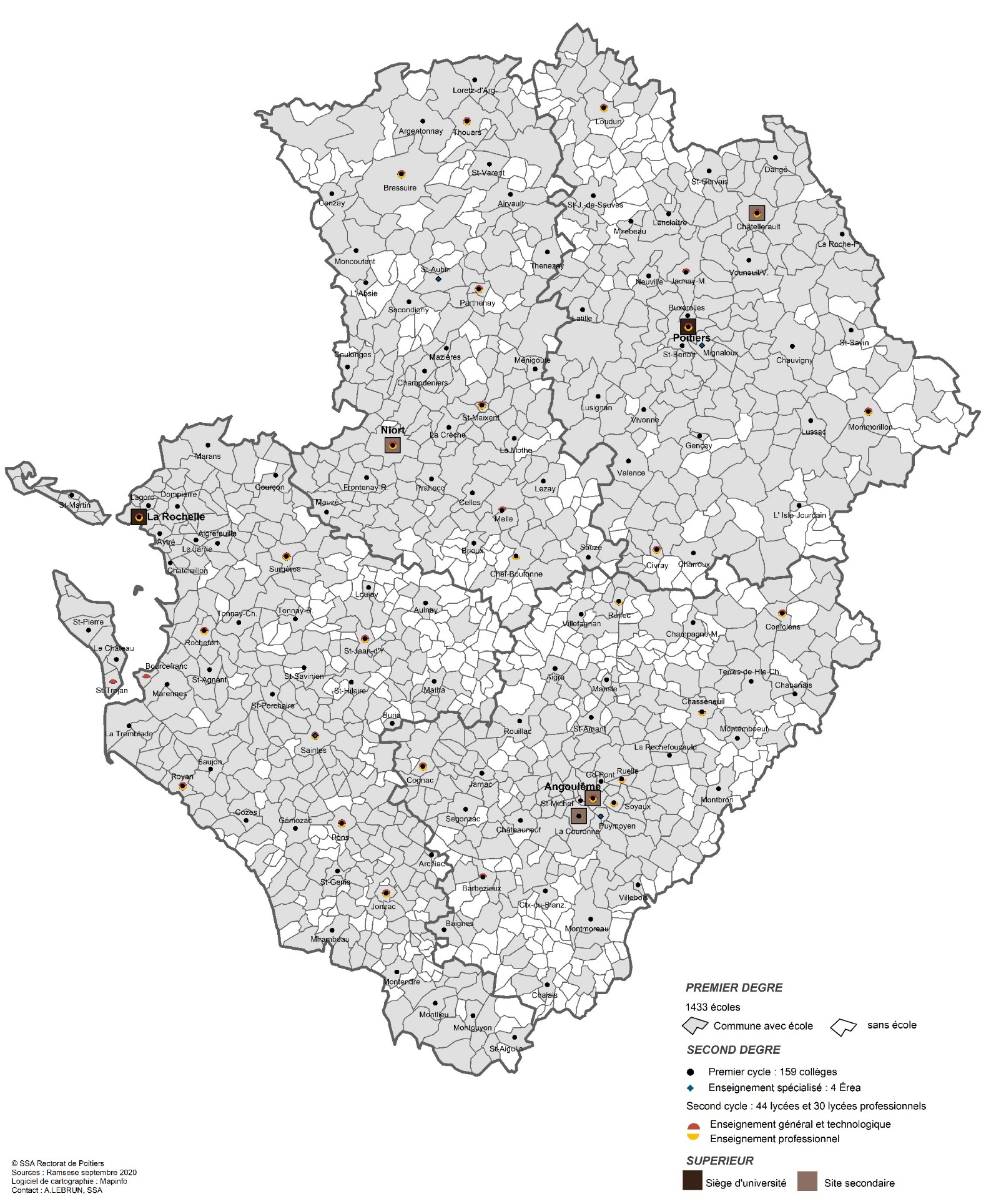 